Фуршетное предложение за 2100 рублей на человека:Канапе:‒ Канапе «Цезарь» (томат черри, айсберг, курица, зажаренная на гриле. Соус подается отдельно) ‒ 3 шт.‒ Канапе с тигровой креветкой (тигровая креветка, маслины, лимон) ‒ 3 шт.‒ Греческое канапе (огурец, болгарский перец, маслина, сыр «Фета») ‒ 3 шт.‒ Канапе с салями (салями, соленый огурец, белый хлеб) ‒ 2 шт.‒ Канапе парма-утка (парма, утиное филе – гриль, черный хлеб, протертый чесноком) ‒ 2 шт.‒ Сырное канапе (пармезан, дор-блю, виноград) ‒ 2 шт.‒ Канапе с лососем (лосось слабого посола, оливка, лимон, картофель «Рести») ‒ 3 шт.Салаты:‒ Оливье в тарталетках. ‒ 2 шт. по 50 гр.Горячая закуска на выбор:‒ Грибной жульен в хрустящей французской булочке ‒ 100 гр.‒ Гигантские мидии, запеченные под сырным соусом ‒ 60 гр.Горячее блюдо на выбор:‒ Нежный стейк из говяжьей вырезки на гриле ‒ 100 гр.‒ Сочный стейк из лосося на гриле ‒ 100 гр.Напитки:Домашний морс ‒ 500 мл.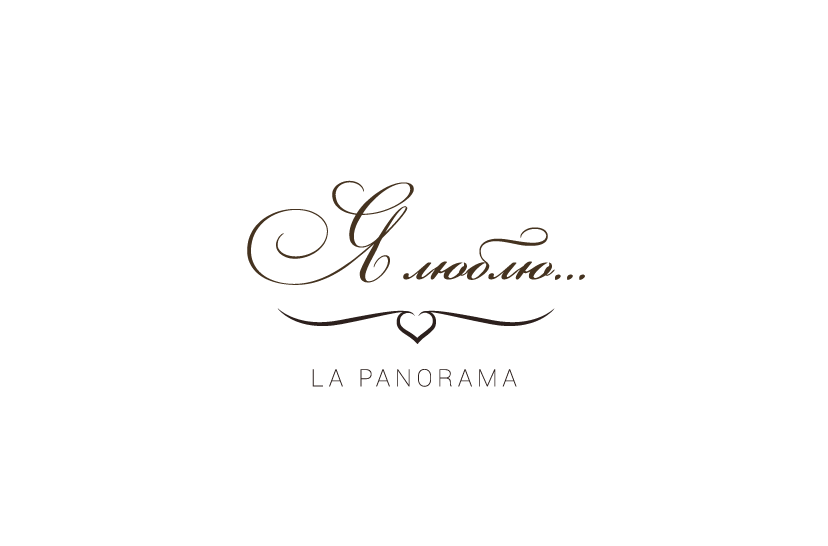 